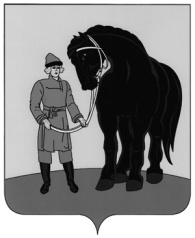 РОССИЙСКАЯ ФЕДЕРАЦИЯСОВЕТ ГАВРИЛОВО-ПОСАДСКОГО МУНИЦИПАЛЬНОГО РАЙОНА  ИВАНОВСКОЙ ОБЛАСТИР Е Ш Е Н И Е                                      Принято 27 февраля 2023 года Об утверждении отчета о деятельности Контрольно-счетного органа Гаврилово-Посадского муниципального района Ивановской области за 2022 годВ соответствии с Федеральным законом от 07.02.2011 № 6-ФЗ «Об общих принципах организации и деятельности контрольно-счетных органов субъектов Российской Федерации и муниципальных образований»,  решением Совета Гаврилово-Посадского муниципального района от 26.10.2021 № 79 «Об   утверждении Положения о контрольно-счетном органе  Гаврилово-Посадского муниципального района», руководствуясь Уставом Гаврилово-Посадского муниципального района, Совет Гаврилово-Посадского муниципального района р е ш и л:Утвердить отчет о деятельности Контрольно-счетного органа Гаврилово-Посадского муниципального района Ивановской области за 2022 год (прилагается).2. Опубликовать настоящее решение в сборнике «Вестник Гаврилово-Посадского муниципального района», разместить на официальном сайте Гаврилово-Посадского муниципального района. 3. Настоящее решение вступает в силу со дня официального опубликования.	Глава Гаврилово-Посадского муниципального района                                                            В.Ю. ЛаптевПредседатель Совета Гаврилово-Посадского муниципального района                                       С.С. Суховг. Гаврилов Посад27 февраля 2023 года№ 163Приложение к решению Совета Гаврилово-Посадского муниципального районаот 27.02.2023 № 163Отчёт о деятельности Контрольно-счетного органа Гаврилово-Посадского муниципального района Ивановской области за 2022 годНастоящий отчет о деятельности Контрольно-счетного органа Гаврилово-Посадского муниципального района  Ивановской области за 2022 год подготовлен в соответствии с требованиями части 2 статьи 19 Федерального закона от 07.02.2011 № 6-ФЗ «Об общих принципах организации и деятельности контрольно-счетных органов субъектов Российской Федерации и муниципальных образований», п.2 статьи 17 Положения о контрольно-счетном органе Гаврилово-Посадского  муниципального района, утвержденного Решением Совета Гаврилово-Посадского муниципального района Ивановской области от 26 октября 2021 года №79 .Контрольно-счетный орган Гаврилово-Посадского муниципального района (далее КСО), является постоянно действующим органом внешнего муниципального финансового контроля на территории Гаврилово-Посадского муниципального района, образован Советом Гаврилово-Посадского муниципального района и подотчетен ему.        Основными функциями Контрольно-счетного органа являются: организация и осуществление контроля за законностью и эффективностью использования средств местного бюджета, экспертиза проектов местного бюджета, внешняя проверка годового отчета об исполнении местного бюджета. На основании заключенных Соглашений в отчетном году Контрольно-счетный орган Гаврилово-Посадского муниципального района осуществлял также полномочия контрольно-счетных органов Гаврилово-Посадского, Петровского городских поселений, Осановецкого, Шекшовского, Новоселковского сельских поселений. В отчетном периоде Контрольно-счетный орган строил свою работу в соответствии с планом работы, утвержденным распоряжением председателя от 28.12.2021 № 4-р. Планом предусматривались организационные мероприятия, экспертно-аналитическая, методическая, информационная деятельность. План работы выполнен в полном объеме.Организационные мероприятия Организационные мероприятия в прошедшем году были направлены на обеспечение эффективного функционирования КСО. В январе отчетного периода проводились мероприятия по государственной регистрации КСО Гаврилово-Посадского муниципального района в статусе юридического лица, а также по открытию лицевых счетов в Управлении Федерального казначейства по Ивановской области. С 1 апреля согласно штатному расписанию принят на работу Инспектор КСО. Штатная и фактическая численность КСО совпадает и составляет 2 единицы. Все сотрудники имеют высшее профильное образование. Председатель КСО в течение отчетного периода участвовал в заседаниях Совета Гаврилово-Посадского муниципального района, совещаниях, публичных слушаниях.Организация повышения квалификации сотрудников осуществлялась по отдельному плану. Произведена регистрация на образовательной платформе портала Счетной палаты Российской Федерации и контрольно-счетных органов Российской Федерации www.portalkso.ru, пройдено обучение по актуальным видеокурсам. В октябре сотрудники прошли обучение по дополнительной профессиональной программе повышения квалификации «Государственный и муниципальный финансовый контроль в субъектах федерации» по дистанционной форме обучения в Новосибирском государственном университете экономики и управления.КСО Гаврилово-Посадского муниципального района является членом Совета контрольно-счетных органов Ивановской области. В рамках взаимодействия с данным общественным объединением председатель КСО принимал участие в заседаниях Общего собрания Совета. Среди обсуждаемых вопросов были:-рассмотрение и утверждение совместного плана работы Совета КСО Ивановской области и отчета о его работе за 2022 год;-актуальные вопросы, возникающие в ходе реализации полномочий контрольно-счетных органов по оценке эффективности формирования, управления и распоряжения муниципальной собственностью.Сотрудники КСО приняли участие в трех видеоконференциях, проводимых Союзом МКСО России.Экспертно-аналитическая и контрольная деятельностьВ соответствии с Положением о КСО, заключенными Соглашениями о передаче полномочий по внешнему муниципальному финансовому контролю, план работы по финансовому контролю включал:-проведение внешней проверки годового отчета об исполнении бюджета района и бюджетов поселений;-ежеквартальный контроль бюджетной отчетности главных администраторов бюджетных средств и отчетов об исполнении бюджетов;-экспертизу муниципальных программ;-подготовку заключения на проект бюджета на очередной год и плановый период. 	Проведено 57 экспертно-аналитических мероприятий, каждое оформлено заключением. Из них: -6 по результатам внешних проверок годовых отчетов об исполнении бюджетов поселений и бюджета Гаврилово-Посадского муниципального района за 2021 год; -18 заключений о ходе исполнения бюджета Гаврилово-Посадского муниципального района и бюджетов поселений (за 1 квартал, 1 полугодие, 9 месяцев 2022 года);-26 заключений на проекты изменений в бюджет на 2022 год и на плановый период 2023 и 2024 годов;-1 заключение о итогам финансово-экономической экспертизы муниципальной программы.-6 заключений по проектам бюджетов на 2023 год и на плановый период 2024 и 2025 годов. По итогу проведенных экспертно-аналитических мероприятий выявлены системные нарушения требований бюджетного законодательства, в т.ч.: -нарушения требований, предъявляемых к составлению бюджетной отчетности;-несоблюдение принципа полноты отражения доходов, расходов и источников финансирования дефицита бюджетов, установленного статьей 32 БК РФ.Все заключения направлены объектам контроля для исправления ошибок и принятия управленческих решений.В рамках внешней проверки отчета об исполнении бюджета Гаврилово-Посадского муниципального района и Гаврилово-Посадского городского поселения за 2021 год проведены камеральные проверки годовой бюджетной отчетности шести главных администраторов бюджетных средств района и трех главных администраторов бюджетных средств Гаврилово-Посадского городского поселения. Проверки годовой бюджетной отчетности ГАБС проведены на предмет соблюдения корректности консолидации отчетности и соотношений между формами отчетности по отдельным показателям. По результатам внешних проверок годовой бюджетной отчетности   выявлены нарушения у 6 объектов контроля. Основные из них отмечены в части состава и содержания форм годовой бюджетной отчетности, выражающиеся в нарушении различных пунктов Инструкции 191н.  Все заключения, для исправления ошибок, направлены руководителям каждого объекта контроля.В отчетном году проведены 2 документальные проверки, которыми были охвачены 24 организации. Объем проверенных средств составил 10 419 200 руб.Проведены:1) «Аудит эффективности использования бюджетных средств, направленных на реализацию муниципальной программы «Улучшение экологической обстановки в Гаврилово-Посадском муниципальном районе» В ходе контрольного мероприятия установлено: -нарушение п.2 ст. 179 Бюджетного Кодекса РФ;-нарушение ст.14 Федерального закона №172-ФЗ от 28.06.2014 года «О стратегическом планировании» -нарушение п 1.5 и п.3.1 Методических указаний, утвержденных Постановлением администрации Гаврилово-Посадского муниципального района от 11.09.2013 № 445-П.   2) «Проверка исполнения муниципального задания в МБУ «Центр русского народного творчества Гаврилово-Посадского муниципального района Ивановской области» В ходе контрольного мероприятия установлено:-нарушение ч 3 и 3.1. статьи 7 Федерального закона от 06.12.2011 №402-ФЗ «О бухгалтерском учете».-нарушение п.44 Порядка составления и утверждения плана финансово-хозяйственной деятельности, утвержденного Постановлением Администрации Гаврилово-Посадского муниципального района от 03.08.2020 № 349-п.-нарушение п.13 Порядка определения нормативных затрат на оказание муниципальных услуг(работ) в сфере культуры, применяемых при расчете объема субсидии на финансовое обеспечение выполнения муниципального задания, утвержденного Постановлением администрации Гаврилово-Посадского муниципального района от 31.05.2016года №249-п.В целях устранения выявленных нарушений и недопущения их в дальнейшей работе, контрольно-счетным органом в адрес руководителей органов, являвшихся объектами контрольных мероприятий, направлено 1 представление. Представление рассмотрены в установленный срок, получена информация о принятых мерах. Методическая деятельностьВ соответствии со статьей 11 Федерального закона от 07.02.2011г. №6- ФЗ, контрольно-счетные органы муниципальных образований при осуществлении внешнего муниципального финансового контроля наряду с Конституцией Российской Федерации, законодательством Российской Федерации, законодательством субъектов Российской Федерации, муниципальными нормативными правовыми актами обязаны руководствоваться стандартами внешнего муниципального финансового контроля, которые утверждаются ими в соответствии с общими требованиями, утвержденными Контрольно-счетной палатой РФ. На начало 2022 года КСО использовал в работе 4 стандарта внешнего муниципального финансового контроля, утвержденных ранее.В целях методического обеспечения деятельности проводился мониторинг положений, утвержденных КСО стандартов на предмет их актуальности и соответствия действующему законодательству, осуществлялись изучение, анализ и обобщение   практического опыта методологического обеспечения Счетной палаты Российской Федерации, Контрольно-счетной палаты Ивановской области и других контрольно-счетных органов с целью их применения в деятельности КСО. В отчетном периоде в КСО разработаны, утверждены 2 стандарта:«Порядок организации и проведения внешней проверки годового отчета об исполнении бюджета муниципального образования за отчетный финансовый год»«Общие правила проведения контрольного мероприятия»Информационная деятельность  В рамках исполнения информационных полномочий, обеспечения принципа гласности КСО ежеквартально представляет в Совет Гаврилово-Посадского муниципального района отчет о деятельности, ведет работу по информационному наполнению официальной страницы КСО на официальном сайте Администрации Гаврилово-Посадского муниципального района. Информация о проводившихся контрольных или экспертно-аналитических мероприятиях и их результатах доводилась до сведения Главы Гаврилово-Посадского муниципального района и Председателя Совета Гаврилово-Посадского муниципального района, глав и председателей Советов поселений Гаврилово-Посадского муниципального района, а также структурных подразделений администрации, курирующих сферу рассматриваемых вопросов.Помимо этого, в течение 2022 года подготовлены и направлены информации по запросам КСП Ивановской области, Аппарата правительства                                                                Ивановской области, Ассоциации «Совет муниципальных образований Ивановской области» по вопросам:- кадрового, финансового и информационного обеспечения;- по реализации новаций законодательства в отношении контрольно-счетных органов муниципальных образований;-по реализации полномочий по внесению в объекты контроля представлений и предписаний по результатам проведения контрольных мероприятий;Основные направления деятельности на 2023 год определены в Плане деятельности КСО на 2023 год. Планом предусмотрено осуществление комплекса контрольных и экспертно-аналитических мероприятий, осуществляемых в рамках предварительного, оперативного, последующего контроля и обеспечивающих реализацию задач, и функций, возложенных на КСО Федеральным законом № 6-ФЗ «Об общих принципах организации и деятельности контрольно-счетных органов субъектов Российской Федерации и муниципальных образований», Бюджетным кодексом РФ.        